Országos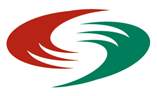 FogyatékosságügyiTanácsAz Országos Fogyatékosságügyi Tanács (OFT) tagjai részére                                                                Tisztelt Tanácstag! Tisztelt Címzettek! Az Országos Fogyatékosságügyi Tanács (OFT) elnökeként – figyelemmel az OFT ügyrendje I. fejezetének 4. pontjában foglaltakra – meghívom Önt az OFT soron következő ülésére, melynek helyszíne és időpontja          Emberi Erőforrások Minisztériuma          2017. június 27. (kedd) 14:00 óra                                                                             1054 Budapest, Akadémia u. 3.                                                         TükörteremAz ülés napirendi pontjai: Az ülés megnyitásaCzibere Károly szociális ügyekért és társadalmi felzárkózásért felelős államtitkár,a Tanács elnökeAz AJB 257/2017. számú ügyében készült jelentés megvitatása Előterjesztő: dr. Borza Beáta főosztályvezető, Alapvető Jogok Biztosának HivatalaTájékoztatás a TOPhÁZ Speciális Otthon működésével kapcsolatos EMMI-vizsgálatrólElőterjesztő: Czibere Károly államtitkárAz elfogadott köznevelési törvény módosítása (irományszám: T/15376) az OFT 2/2017 (05.08) számú határozatában rögzített javaslatok tükrébenElőterjesztő: Kővári Edit elnök, AOSZTájékoztatás az AUTÓPLUSZ pályázati konstrukciórólElőterjesztő: Czibere Károly államtitkár EgyebekKérem, hogy részvételéről a szoke.laszlo@szgyf.gov.hu, valamint másolatban a garamvolgyi.annamaria@szgyf.gov.hu e-mail címre legyen szíves visszajelzést küldeni legkésőbb június 26-án (hétfőn) 14 óráig. Az OFT-tagját akadályoztatása esetén az általa a helyettesítésre írásban felhatalmazott és nyilatkozattételre feljogosított tag helyettesítheti. Egyben felhívom szíves figyelmét  az OFT ügyrendjének a szakértőkre vonatkozó rendelkezésére. E szerint  „Az elnök a Tanács ülésére az egyes napirendi pontok tárgyalásához szakértőt hívhat meg. Amennyiben a tag valamely napirendi ponthoz szakértő meghívását tartja szükségesnek, azt az ülést megelőzően legalább három munkanappal kezdeményezheti az elnöknél.”Amennyiben az ülés a megjelölt időpontban nem határozatképes, úgy 2017. június 27-én 15 órára a fentebb megjelölt helyszínen és napirendekkel ismételt tanácsülést hívok össze, amely a megjelent tagok létszámára tekintet nélkül határozatképes. Együttműködését megköszönöm! Részvételére feltétlenül számítok! Budapest, 2017. június 16.Üdvözlettel:Czibere Károly               szociális ügyekért és társadalmi felzárkózásért felelős államtitkár, a Tanács elnöke  